UPUTA ZA UČENIKE1. Danas upoznajemo geometrijske sadržaje. Bilo bi dobro da od danas koristiš i geometrijsku bilježnicu. Za rad ti trebaju i dva trokuta ili trokut i ravnalo.2. Ponovimo ono što već znamo: – pravac (pravac je ravna neomeđena crta pa se crta kao ravna neomeđena crta)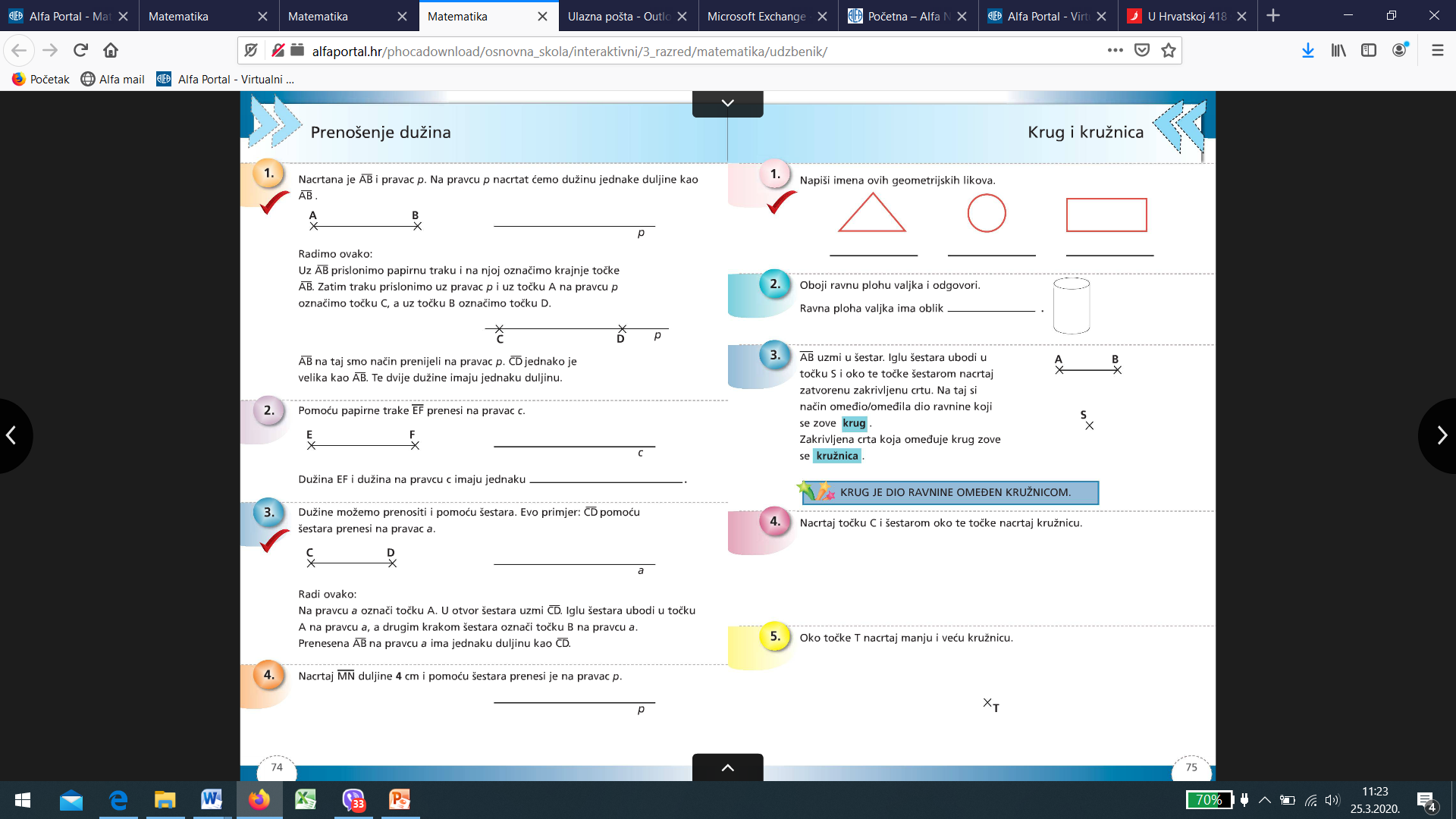 – polupravac (polupravac je dio pravca, crta se kao ravna crta s jedne strane omeđena početnom točkom),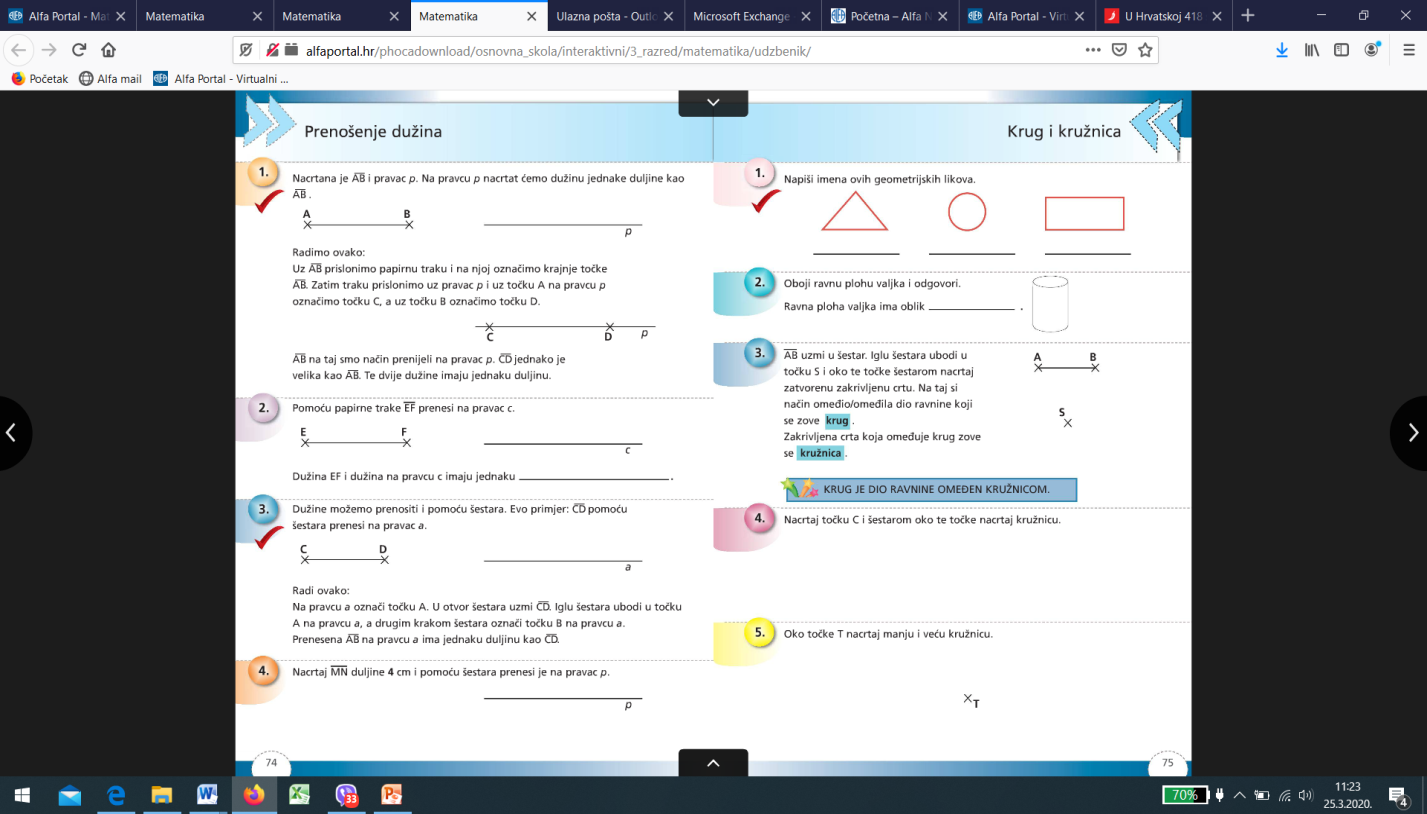 – dužinu (dužina je ravna crta omeđena krajnjim točkama – točke A i B su krajnje točke). 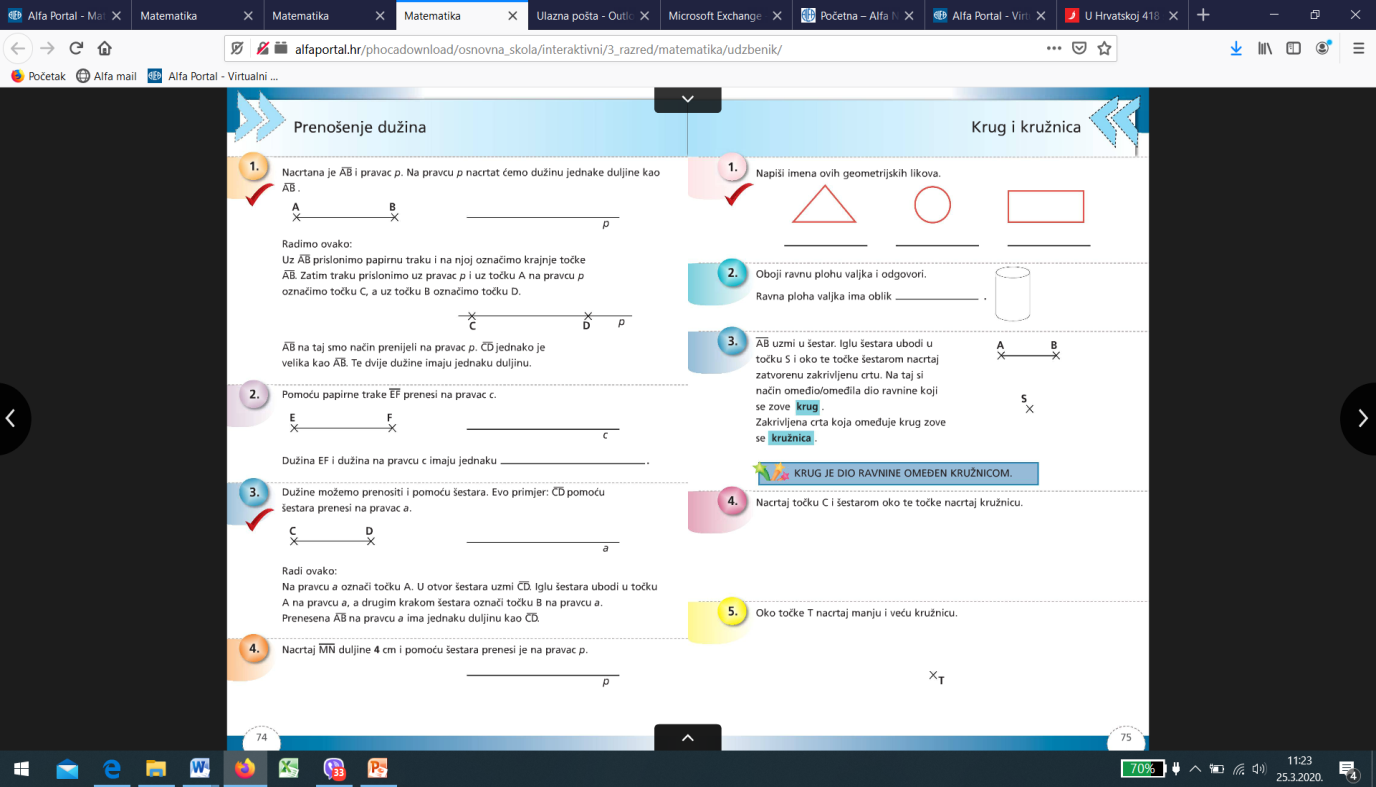 2. Otvori udžbenik na stranici 71. te riješi prva tri zadatka.3. Sada pažljivo prouči zadatak 4. te pročitaj što piše uz crtež.Znači, pravci a i b su ravne i neograničene crte, bez krajeva. Kao takvi, pravci koji se sijeku mogu imati samo jednu zajedničku točku.Dva pravca a i b koji imaju samo jednu zajedničku točku zovu se ukršteni pravci. 4. Riješi preostala dva zadatka na stranici 71.5. Nekome ukućaninu objasni razliku između pravca, polupravca i dužine. Pokušaj mu i objasniti zašto se dva pravca mogu sjeći samo u jednoj točki.6. Za kraj riješi zadatke u radnoj bilježnici na stranici 66. UPUTA ZA RODITELJE1. Ukoliko je potrebno, pomozite djetetu da pravilno drži geometrijski pribor.2. Pripazite na urednost u rješavanju zadataka.UDŽBENIK                                                                                                        RADNA BILJEŽNICA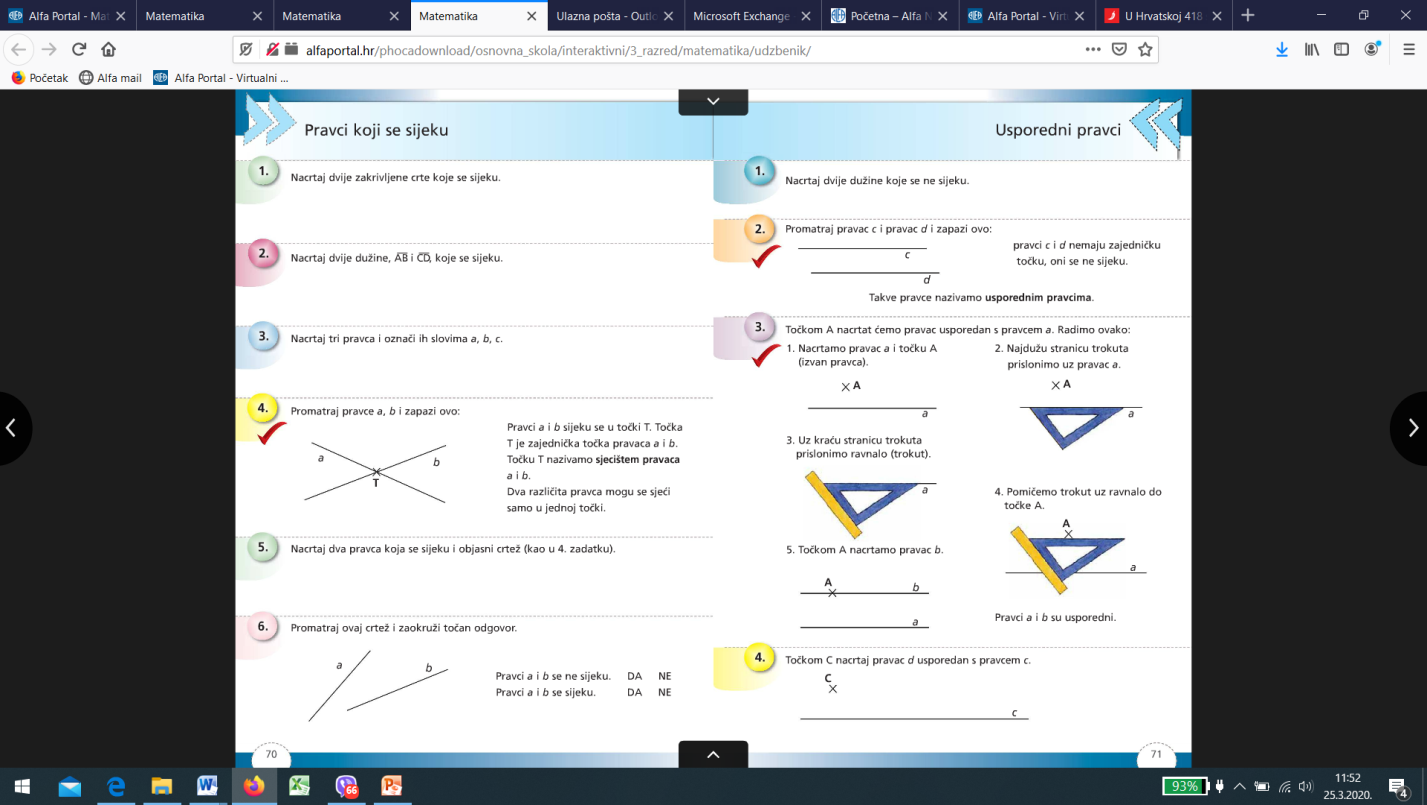 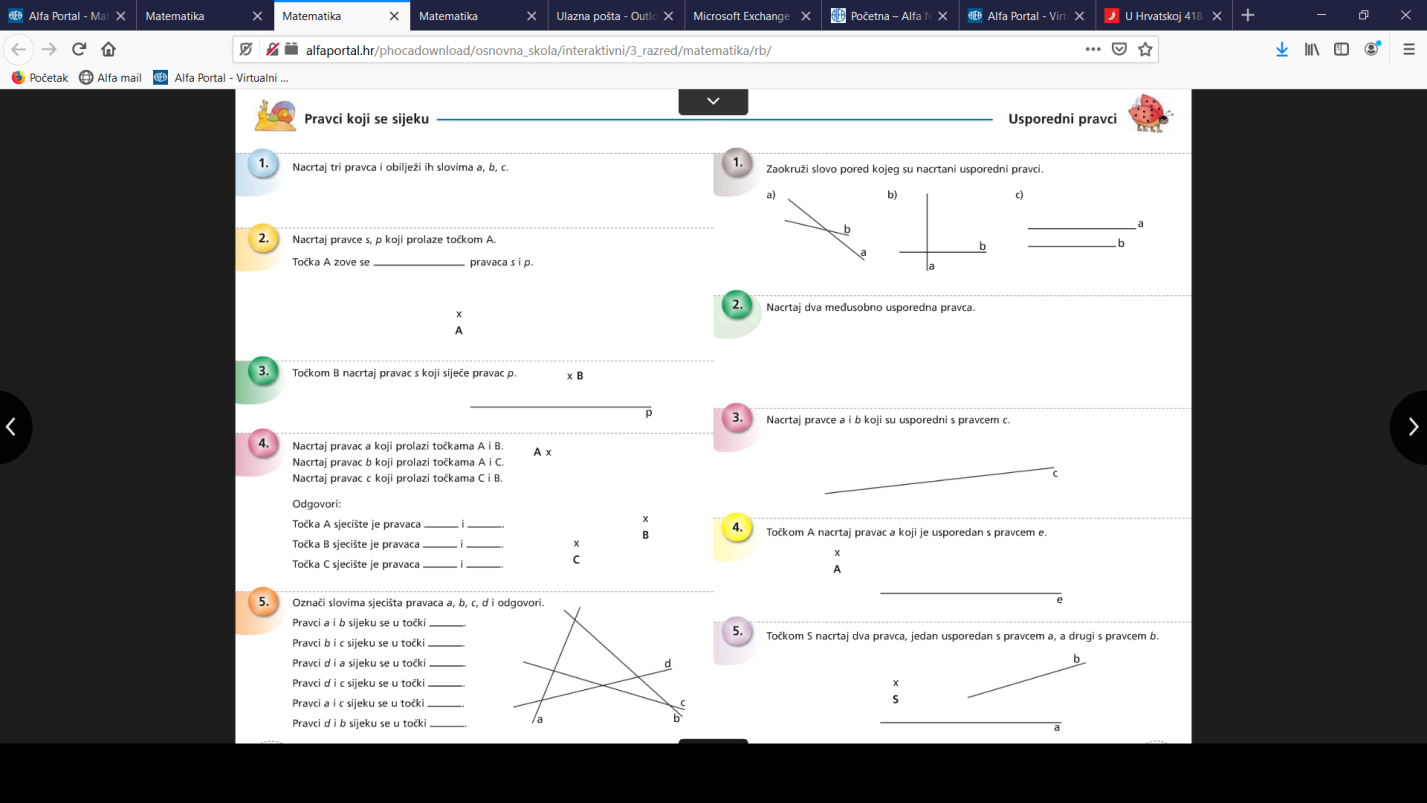 